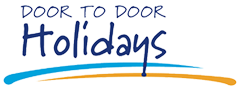 NORWEGIAN FJORDS CRUISE 12th MAY – 19th MAY 2024SHIP – ANTHEM OF THE SEAS – ROYAL CARIBBEAN12th May LEAVE SOUTHAMPTON 17.00163H MAY – DAY CRUISING14TH MAY – BERGEN 12.00 – 19.0015TH MAY – DAY IN OLDEN – 07.00 – 17.0016TH MAY - GEIRANGER– ARRIVE 9.00 - LEAVE 16.00 17TH MAY – HAUGERSUND – ARRIVE 12.00 LEAVE 18.0018TH MAY – CRUSING AT SEA19TH MAY ARRIVE SOUTHAMPTON 05.30COST:    Option 1 £3895                Option 2 £4270INCLUDES – ACCOMMODATION IN TWIN CABINS, FOOD AND SOFT DRINKS, TEA AND COFFEE ON BOARDCAPTAINS DINNER – SUIT AND TIE EVENT, LADIES COCKTAIL DRESSES, Photographs with the Captain (extra cost)ON BOARD ACTIVITIES INCLUDED:  EVENING ENTERTAINMENT, CLIMBING WALL, ZIP WIRE, SWIMMINGNOT INCLUDED: DAY EXCURSIONS (Please note that if destinations are not too far from the Ship, we can organize our own day trips which do not cost as much as those booked on board. Average cost of on board day excursions are from £75).